Per il prossimo anno scolastico si propone l’adozione del testo:                                   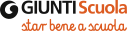 LIBRO+Sussidiario delle discipline Classi 4a e 5a - Giunti Scuola, 2021Materiale per l’insegnanteÈ stato scelto LIBRO+ perché è un corso con materiali solidi e organizzati per le esigenze degli insegnanti di oggi.Il progetto prende l’avvio dai nuclei fondanti di ciascuna disciplina e, a partire da essi, propone un percorso di insegnamento/apprendimento che permetta a tutti i bambini di sviluppare le necessarie competenze di base. La caratteristica principale del corso è la struttura chiara e ricorsiva delle unità disciplinari; ogni unità è identificata da un colore ed è organizzata in doppie pagine, ognuna delle quali affronta e conclude un argomento del programma. I contenuti sono calibrati sulle reali capacità di apprendimento dei bambini. Inoltre in ogni doppia c’è un QRcode dove si trovano già tutte le risorse digitali collegate a quell’argomento: video, esercizi interattivi, pdf, mappe, tanti materiali per tutti i bambini - con particolare attenzione agli alunni con BES e DSA.In tutti i volumi c’è il percorso di Strategie di studio a cura di Cesare Cornoldi e Luisa Lauretta, una rubrica ricorrente che presenta ai bambini e alle bambine strategie e suggerimenti pratici per imparare a studiare.Per la motivazione all’apprendimento c’è il volume Le mie storie, con storie inedite scritte apposta per emozionare i bambini e aiutarli ad imparare con più facilità anche le discipline. Completa il corso il volume di Educazione civica, con educazione alla salute aggiornata e con tutti i contenutiutili per avviare i bambini della Primaria a una cittadinanza responsabile.Per i docenti in dotazione le nuove GUIDA+, con Lezioni sui nuclei fondanti e una sezione sulla nuova valutazione.Il Dbookeasy, completamente interattivo e compatibile con tutti i sistemi operativi, permette di fruire il libro online e offline, sia in formato pdf sfogliabile sia in formato accessibile, con video, risorse interattive e materiali per il docente.Il testo è conforme alle recenti disposizioni ministeriali in materia di adozioni dei libri di testo (D.M. 171 del 27/09/2013)  GIUNTI SCUOLA								Timbro agenteVia Fra’ Paolo Sarpi 7/A, 50136 FirenzeTel 055-5062359 – Fax 055-5062305scuola@giunti.itwww.giuntiscuola.itwww.facebook.com/giuntiscuola Per il prossimo anno scolastico si propone l’adozione del testo:                                   LIBRO+Sussidiario delle discipline Classi 4a e 5a - Giunti Scuola, 2021Materiale per l’insegnanteÈ stato scelto LIBRO+ perché è un corso con materiali solidi e organizzati per le esigenze della scuola di oggi.Il progetto prende l’avvio dai nuclei fondanti di ciascuna disciplina e, a partire da essi, propone un percorso di insegnamento/apprendimento che permetta a tutti i bambini di sviluppare le necessarie competenze di base. La caratteristica principale del corso è la struttura chiara e ricorsiva delle unità disciplinari; ogni unità è identificata da un colore ed è organizzata in doppie pagine, ognuna delle quali affronta e conclude un argomento del programma. I contenuti sono calibrati sulle reali capacità di apprendimento dei bambini. Inoltre in ogni doppia c’è un QRcode dove si trovano già tutte le risorse digitali collegate a quell’argomento: video, esercizi interattivi, pdf, mappe, tanti materiali per tutti i bambini - con particolare attenzione agli alunni con BES e DSA.In tutti i volumi c’è il percorso di Strategie di studio a cura di Cesare Cornoldi e Luisa Lauretta, una rubrica ricorrente che presenta ai bambini e alle bambine strategie e suggerimenti pratici per imparare a studiare.Per la motivazione all’apprendimento c’è il volume Le mie storie, con storie inedite scritte apposta per emozionare i bambini e aiutarli ad imparare con più facilità anche le discipline. Completa il corso il volume di Educazione civica, con educazione alla salute aggiornata e con tutti i contenuti utili per avviare i bambini della Primaria a una cittadinanza responsabile.Per i docenti in dotazione le nuove GUIDA+, con Lezioni sui nuclei fondanti e una sezione sulla nuova valutazione.Il Dbookeasy, completamente interattivo e compatibile con tutti i sistemi operativi, permette di fruire il libro online e offline, sia in formato pdf sfogliabile sia in formato accessibile, con video, risorse interattive e materiali per il docente.Il testo è conforme alle recenti disposizioni ministeriali in materia di adozioni dei libri di testo (D.M. 171 del 27/09/2013)  GIUNTI SCUOLA								Timbro agenteVia Fra’ Paolo Sarpi 7/A, 50136 FirenzeTel 055-5062359 – Fax 055-5062305scuola@giunti.itwww.giuntiscuola.itwww.facebook.com/giuntiscuola Classe 4aClasse 4aClasse 4aLIBRO+ – Storia e Geografia LIBRO+ – Matematica, Scienze e TecnologiaLIBRO+ – Educazione civica (volume biennale)LIBRO+ – Le mie storie (volume biennale)(carta + digitale)ambito antropologico +ambito matematico/scientifico9788809956919Prezzo ministerialeClasse 5aClasse 5aClasse 5aLIBRO+ – Storia e Geografia LIBRO+ – Matematica, Scienze e Tecnologia(carta + digitale)ambito antropologico +ambito matematico/scientifico9788809956926Prezzo ministerialehttp://Gscuola.it/Digitale con risorse per l’alunno http://Gscuola.it/Digitale con risorse per l’alunno http://Gscuola.it/Digitale con risorse per l’alunno Quattro guide: GUIDA+ Storia 4-5 / Geografia 4-5 / Matematica 4-5 / Scienze e Tecnologia 4-5Volumi Il mio libro facile – Percorsi facilitati Biblioteca digitale del docente – Atlanti visivi – Video – Mappegratishttp://Gscuola.it/Digitale  con risorse per il docentehttp://Gscuola.it/Digitale  con risorse per il docenteClasse 4aClasse 4aClasse 4aLIBRO+ – Storia e Geografia LIBRO+ – Educazione civica (volume biennale)LIBRO+ – Matematica, Scienze e TecnologiaLIBRO+ – Le mie storie (volume biennale)(carta + digitale)ambito antropologico9788809955912ambito matematico/scientifico9788809955929Prezzo ministerialeClasse 5aClasse 5aClasse 5aLIBRO+ – Storia e Geografia LIBRO+ – Matematica, Scienze e Tecnologiaambito antropologico9788809904804ambito matematico/scientifico9788809904811Prezzo ministerialehttp://Gscuola.it/Digitale  con risorse per l’alunno http://Gscuola.it/Digitale  con risorse per l’alunno http://Gscuola.it/Digitale  con risorse per l’alunno Quattro guide: GUIDA+ Storia 4-5 / Geografia 4-5 / Matematica 4-5 / Scienze e Tecnologia 4-5Volumi Il mio libro facile – Percorsi facilitati Biblioteca digitale del docente – Atlanti visivi – Video – Mappehttp://Gscuola.it/Digitale  con risorse per il docentehttp://Gscuola.it/Digitale  con risorse per il docente